INDICAÇÃO Nº 1897/2018Sugere ao Poder Executivo Municipal a troca de lâmpadas na Rua Ismael Alves, próximo ao nº 101 defronte ao “bar” e defronte ao nº 211, bairro Jardim Santa Rita de Cássia, neste município.Excelentíssimo Senhor Prefeito Municipal, Nos termos do Art. 108 do Regimento Interno desta Casa de Leis, dirijo-me a Vossa Excelência que, por intermédio do Setor competente, promova a manutenção de troca de a troca de lâmpadas na Rua Ismael Alves, próximo ao nº 101 defronte ao “bar” e defronte ao nº 211, bairro Jardim Santa Rita de Cássia neste município.Justificativa:Este vereador foi procurado pelos munícipes residentes no bairro, solicitando a troca de lâmpada no referido local, pois a mesma já esta queimada já há algum tempo, causando insegurança á população, já que os moradores trafegam pela via durante a madrugada, quando vão ao trabalho.Plenário “Dr. Tancredo Neves”, em 23 de fevereiro de 2.018.JESUS VENDEDOR-Vereador / Vice Presidente-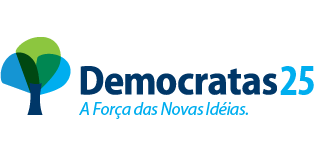 